Fotofiksācija un telpas plānsObjekts: ciparu LAZ (Rēzekne, sakaru nams)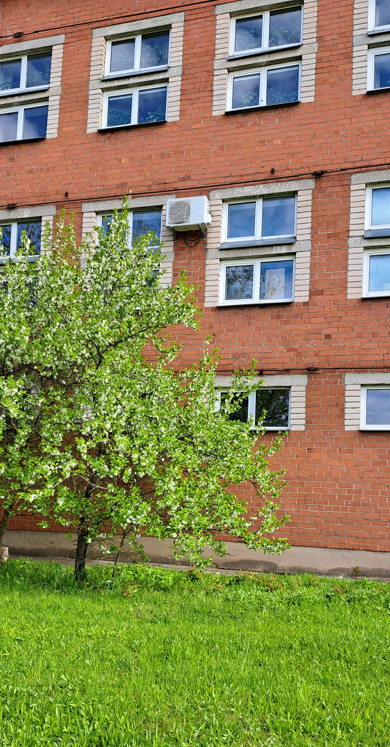 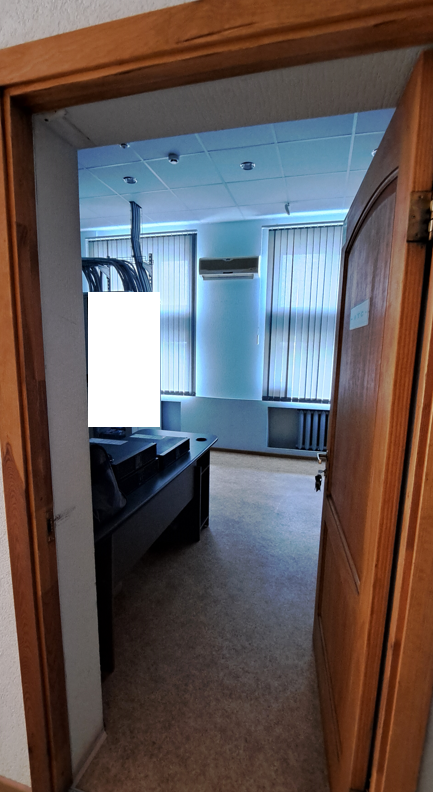 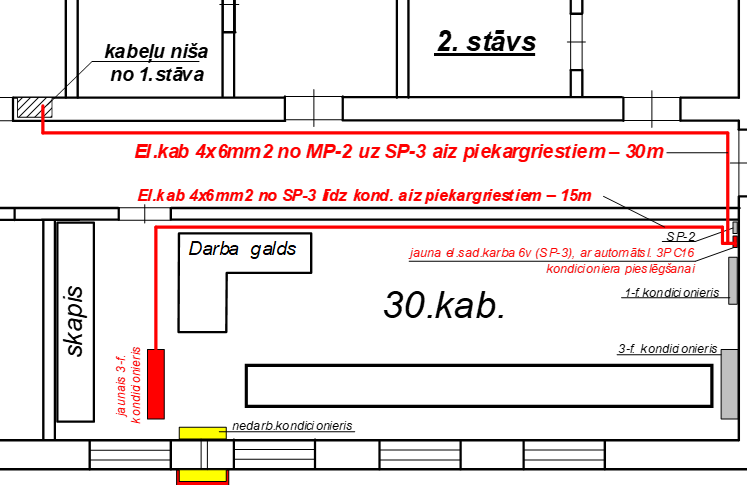 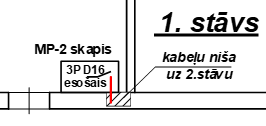 